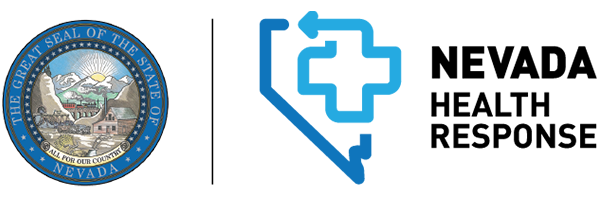 RESOURCES FOR COPING AND MANAGING DURING COVID-19Substance Abuse and Mental Health Services Administration’s Disaster Distress Hotline: Call 1-800-985-5990 or text TalkWithUs to 66746. The Disaster Distress Helpline, is a 24/7, 365-day-a-year, national hotline dedicated to providing immediate crisis counseling for people who are experiencing emotional distress related to any natural or human-caused disaster. People with deafness or hearing loss can use their preferred relay service to call 1-800-985-5990.Nevada 2-1-1: Call 2-1-1 or go to https://www.nevada211.org/. 211 provides information and referrals to health, human and social service organizations. Dialing 2-1-1 in almost every part of the United States will connect you to human and social services for your area.Crisis Support Services of Nevada: 1-800-273-8255; text CARE to 839863 for 24/7 crisis services.Crisis Text Line: Text HOME to 741741 from anywhere in the US, anytime, about any type of crisis. Substance Use Disorder Hotline: 1-800-450-9530; text IMREADY to 839863.Behavioral Health Treatment: https://behavioralhealthnv.org/ A database of behavioral health providers specializing in substance use disorder and co-occurring mental health disorder treatment services.The NAMI Warmline: Call or text 775-241-4212. The NAMI Warmline is a stigma-free, non-crisis, phone service you can call or text to speak one-on-one with a NAMI WNV CARES operator. The Warmline is staffed by trained peers in recovery, who provide support to peers by telephone. The Warmline provides confidential support when we want to talk to someone. The Warmline gives you a peer’s perspective on how to find support in the community by phone, text, or video. Knowing someone cares can motivate us to carry on in recovery when there is anxiety.CDC Helping Adults Cope During an Emergency  ASL Video https://www.youtube.com/watch?v=xo1nz2Dc5fk&feature=youtu.beFoundation for Recovery Warmline: 1-800-509-7762. Our peer support specialists will continue to see peers at our recovery community centers. We encourage anyone who has access to a phone or computer to consider seeing peer specialists through tele-recovery supports (over the phone or video session). A full directory of our peer support specialists with emails and phone numbers may be found here: https://forrecovery.org/meet-our-team/Children’s Mobile Crisis Response Team: If your child is experiencing a mental or behavioral crisis contact the Division of Child and Family Services Children’s Mobile Crisis Response Team. More information also can be found at knowcrisis.com.Northern Nevada: (775) 688-1670, Monday – Friday 8 am – 8 pm and Saturday/Sunday 8 am – 6 pmRural Nevada: (702) 486-7865, Monday – Sunday 9 am – 6 pm Southern Nevada: (702) 486-7865, Monday – Sunday 24 hours As more people move toward social distancing and staying home, away from public places, it is normal for many to experience increased stress, distress, and isolation. SAMHSA Tips For Social Distancing, Quarantine, And Isolation During An Infectious Disease Outbreak: https://www.samhsa.gov/sites/default/files/tips-social-distancing-quarantine-isolation-031620.pdfSocial distancing and other mitigation strategies have been shown to slow and prevent the spread of COVID-19: https://www.cdc.gov/coronavirus/2019-ncov/downloads/workplace-school-and-home-guidance.pdfCenters for Disease Control and Prevention Mental Health and Coping During COVID-19: https://www.cdc.gov/coronavirus/2019-ncov/about/coping.html World Health Organization Mental Health Considerations During COVID-19 Outbreak:https://www.who.int/docs/default-source/coronaviruse/mental-health-considerations.pdf?sfvrsn=6d3578af_2American Psychological Association article Keeping Your Distance to Stay Safe: https://www.apa.org/practice/programs/dmhi/research-information/social-distancingManaging Anxiety and Stress: https://www.cdc.gov/coronavirus/2019-ncov/prepare/managing-stress-anxiety.htmlFor guidance on COVID-19, please reference: https://nvhealthresponse.nv.gov/; https://www.cdc.gov/coronavirus/2019-ncov/index.html.  The White House released additional information regarding ways to slow the spread of the virus: https://www.whitehouse.gov/wp-content/uploads/2020/03/03.16.20_coronavirus-guidance_8.5x11_315PM.pdf.